МБДОУ «Детский сад «Радуга» комбинированного вида» Рузаевского муниципального района, структурное подразделение «Детский сад №10 комбинированного вида»У гномиков в гостяхКонспект занятия на тему: «Изобразительная сила музыки» (развитие певческих навыков детей дошкольного возраста с использованием инновационных технологий)Музыкальный руководитель: Салтыкова З.Ш. Задачи:1. Закрепление вокально-певческих навыков.- Звуко-высотного слуха;- Правильного дыхания; -Дикции, артикуляции; -Тембрового, ритмического слуха -Певческой установки2. Развитие внимания.3. Воспитание любви к музыке и пению.Оборудование:- Дом для Белоснежки и Гномов, на интерактивной доске.- Колокольчики (для отстукивания ритма).- «Перышки» (для дыхания).- Иллюстрации.- Музыкальный материал (нотный, фонограммы муз. произведений).Ход занятияДети входят в зал под звуки «волшебной» музыки.Муз. рук.: Ребята, я сегодня, хотела бы пригласить вас в музыкальное путешествие, в гости к Белоснежке и ее веселым друзьям-гномам. А приведет нас к ним музыкальная дорожка. Музыкально- игровая гимнастика «По дорожке.»По извилистой дорожке Предлагаю вам пройти. Может, сможете, ребята, В сказочный вы лес войти.Идем спокойно, не спеша,	(Дети идут спокойным, шагом подПрямо голову держа, У всех осанка хороша.Как солдаты мы шагаем,	(Дети маршируют)Выше ноги поднимаем.Спину прямо всем держать,Чтобы была видна стать.Вот пещера перед нами,	(Дети идут полуприсядом.)Чтоб пройти присядем с вами. Полуприсядом пойдем,Чтоб не стукнуться нам лбом. (Э. Григ «В пещере горного короля»)Побежим мы как лисички	(Легкий бег)Очень хитрые сестрички,Будем хвостиком вилять,Будем след свой заметать.Так красиво мы бежали,Но немного мы устали. (Вытирают пот со лба).М.рук.: Мы устали, но наши усилия не прошли даром…Ребята, вот мы и подошли к дому, где живут гномы. Давайте поприветствуем их. (На интерактивной доске, появляются гномы).Приветствие детей(поют): Здравствуйте, гномы (м.3)Ответ: Здравствуйте…( по трезвучию).М.рук.:  Уважаемые Гномы, мы с ребятами наслышаны о том, что вы очень любите музыку и с радостью принимаете у себя гостей, тех, кто хотел бы научиться петь правильно и красиво. Но, уважаемые гномы, мы также очень хотели бы увидеться с Белоснежкой. Скажите, пожалуйста, как нам пройти к ней? Наши дети очень талантливы и хотели бы показать ей свои музыкальный способности, свое умение.Гномы: Мы обязательно проводим вас к Белоснежке, но с некоторыми условиями. Вы сначала должны будете выполнить наши задания, выполнение которых шаг за шагом приведут вас к Белоснежке. Мы хотели бы (если вы не против), научить вас некоторым хитростям музыкальной грамоты, поделиться музыкальным опытом.М.рук.: Уважаемые Гномы, мы вам будем очень признательны! Правда, ребята? Ответ детей: Да!(Выход гнома №1.)Первый Гном: Я хочу вам рассказать, как нужно правильно стоять или сидеть при пении. Готовы? Дети: Да!Сядем прямо, ровноИ споем спокойноНоги твёрдо в пол упрём – Пальчики в замок запрём.Если хочешь стоя петь,Головою не вертеть.Плечи вверх не поднимай, Глаза в пол не опускай.Распевка: Ехали медведи на велосипеде…Второй Гном: Я научу вас, как правильно дышать во время пения.   Рекомендации.Делать мягкий вдох, старайся, вдыхай носом, а не ртом.Да смотри, не отвлекайся, сделал вдох - замри потом.Выдох делай тихим, плавным, как кружение листа.Вот и выйдет песня славной, и свободна, и чиста.Дыхательное упражнение «Воздушный шарик»(Дети по показу муз.рук. делают правильный вдох носом, не поднимая плеч, затем постепенно выпускают воздух, произнося согласные звуки. Ф («сдувается шарик») Ш («Кипит каша»), Ж («летят жуки») Второй Гном: Я увидел, как вы правильно берёте дыхание и постепенно выпускаете воздух. Вы, молодцы!!!Муз.рук.: Уважаемый Гном, на своих музыкальных занятиях мы также используем дыхательные упражнения. Вот одно из них: Дыхательное упражнение «Перышко» (Сдуваем перышки с ладони).Муз.рук.: Пока наши перышки кружились, прибежал третий гномик. «Чему бы ты хотел нас научить?» Третий Гном: Я очень люблю гласные звуки.Словно волны у реки, звуки гласные легки.Будто птицы на лету - а.. .э....и... о... у...! (дети поют звуки)Распевка: «Астра, азбука, айва».Четвёртый Гном: Я ужасно люблю поговорить, ребята, и быстрее всех могу протараторить любую скороговорку:«У речушки, у речонки собрались одни девчонки, а мальчишки, как мартышки, собирают всюду шишки!» (Дети повторяют: сначала мальчики, а затем девочки как бы передразнивая друг друга). Замечательно, а у вас есть свои скороговорки? (Дети начинают проговаривать свои скороговорки).Замечательно!Пятый Гном и Шестой Гном.Муз.рук.: А чему же нас научат эти Гномы?Пятый Гном: Я сам неплохо играю на музыкальных инструментах и хочу проверить, а знают ли ребята названия музыкальных инструментов?Муз.рук.: Всё понятно, вы любите загадывать музыкальные загадки. Верно? Пятый Гном: Да!Муз. рук.: Я думаю, что ребята без труда справятся с этим заданием…Приложил к губам я трубку –Полилась по лесу трель.Инструмент мой очень хрупкий.Называется (СВИРЕЛЬ).У какого инструмента Есть и струны, и педаль?Что же это? Несомненно,Это звонкий наш (РОЯЛЬ).Как ясен звуков перелив,В них радость и улыбка.Звучит мечтательный мотив,Поет так нежно (СКРИПКА).Громче флейты, громче скрипок,Громче труб наш великан.Он ритмичен, он отличен –Наш веселый (БАРАБАН).Струн дано мне очень мало,Но пока что мне хватало!Ну-ка, кто я? Угадай-ка!Ну конечно (БАЛАЛАЙКА).Он по виду – брат баяну,Где веселье – там и он.Я подсказывать не стануВсем знаком (АККОРДЕОН).Пятый Гном: Великолепно, молодцы!Шестой Гном: Ребята, я вас научу различать разные тембры голосов. Ведь у каждого человека свой голос: тонкий, грубый, звонкий, хриплый. У мужчин голоса грубые и поют они басом.У женщин голоса высокие и называют их сопрано.Муз.рук.: Кто ответит мне сейчас? Самый низкий голос… Ответ детей: Бас!Муз.рук.: А высокий голос мамы называется...Ответ детей: Сопрано!Седьмой Гном: Ребята, я готов прохлопать вам ритм песенки, а вы должны её узнать и спеть. (Гном прохлопывает ритмический рисунок песни: «Вместе весело шагать»). Дети отгадывают и поют песню.Гномы благодарят детей за выполненные задания и прощаются с ними.Муз.рук: Ребята, что мы видим? Вот мы и пришли к домику Белоснежки (На интерактивной доске появляется Белоснежка).Приветствуем Белоснежку (Дети пропевают м. 3).Здравствуй, Белоснежка.Ответ Белоснежки: Здравствуйте (трезвучие).Белоснежка: Ребята, я очень рада вас видеть. Если вы у меня в гостях, значит, вы выполнили все задания моих друзей гномов, и прошли все испытания. Итак, ребята, чему же вы научились? Ответы детей: Мы научились правильной осанке, правильному дыханию, правильно пропевать звуки, правильно открывать рот, чётко проговаривать слова, определять ритм песенки, определять тембр голоса, петь песню выразительно.Муз. рук.: Спасибо тебе Белоснежка, спасибо гномам за музыкальную науку. Муз. рук. А теперь, пришло время прощаться. Дети поют: До свиданья, до свиданья!!!(гамма- вверх) Ответ Белоснежки: До свиданья, до свиданья!!!(гамма – вниз).Звучит весёлый марш, дети шагают друг за другом в группу.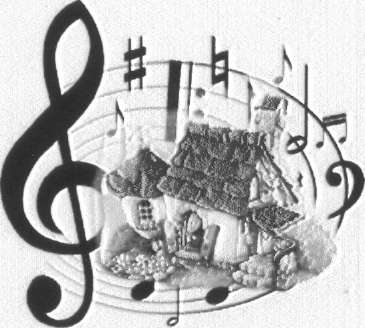 